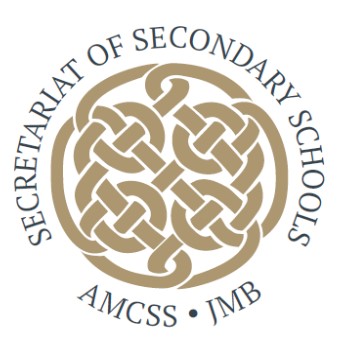 Secretariat of Secondary Schools(Rúnaíocht na Meánscoileanna) IARRATAS AR PHOST MARArd-RúnaíAinm an Iarrthóra:	______________________________Eolas GinearáltaD’fhéadfadh go n-iarrfaí ar an té a cheapfar fianaise cáilíochtaí a sholátharAinm Iomlán: Seoladh:         3. Uimhir Gutháin:                                                                          Fón póca:  Seoladh Ríomhphoist: Post faoi láthair agus áit oibre:Cáilíochtaí Cáilíochtaí Cáilíochtaí Cáilíochtaí Cúrsa / Clár Staidéir agus InstitiúidBlianta tinrimhCáilíochtaí bainte amach7. Taithí phroifisiúntaLiostaigh na poist a bhí agat, le do thoil, ag tosú leis an gceann is déanaí7. Taithí phroifisiúntaLiostaigh na poist a bhí agat, le do thoil, ag tosú leis an gceann is déanaí7. Taithí phroifisiúntaLiostaigh na poist a bhí agat, le do thoil, ag tosú leis an gceann is déanaí7. Taithí phroifisiúntaLiostaigh na poist a bhí agat, le do thoil, ag tosú leis an gceann is déanaí7. Taithí phroifisiúntaLiostaigh na poist a bhí agat, le do thoil, ag tosú leis an gceann is déanaíDátaí ÓDátaíGoPostFostóirFreagrachtaí8. Taithí eile a bhaineann, m.sh. gnó / sóisialta, ag tosú leis an gceann is déanaí8. Taithí eile a bhaineann, m.sh. gnó / sóisialta, ag tosú leis an gceann is déanaí8. Taithí eile a bhaineann, m.sh. gnó / sóisialta, ag tosú leis an gceann is déanaí8. Taithí eile a bhaineann, m.sh. gnó / sóisialta, ag tosú leis an gceann is déanaí8. Taithí eile a bhaineann, m.sh. gnó / sóisialta, ag tosú leis an gceann is déanaí8. Taithí eile a bhaineann, m.sh. gnó / sóisialta, ag tosú leis an gceann is déanaí8. Taithí eile a bhaineann, m.sh. gnó / sóisialta, ag tosú leis an gceann is déanaíDátaí ó      Dátaí goPostPostEagraíochtEagraíochtFreagrachtaí9.  Tabhair cuntas gearr ar conas mar a fheiceann tú an ceangail idir do chuid fostaíochta agus taithí go dtí seo agus an post seo.9.  Tabhair cuntas gearr ar conas mar a fheiceann tú an ceangail idir do chuid fostaíochta agus taithí go dtí seo agus an post seo.9.  Tabhair cuntas gearr ar conas mar a fheiceann tú an ceangail idir do chuid fostaíochta agus taithí go dtí seo agus an post seo.9.  Tabhair cuntas gearr ar conas mar a fheiceann tú an ceangail idir do chuid fostaíochta agus taithí go dtí seo agus an post seo.9.  Tabhair cuntas gearr ar conas mar a fheiceann tú an ceangail idir do chuid fostaíochta agus taithí go dtí seo agus an post seo.9.  Tabhair cuntas gearr ar conas mar a fheiceann tú an ceangail idir do chuid fostaíochta agus taithí go dtí seo agus an post seo.9.  Tabhair cuntas gearr ar conas mar a fheiceann tú an ceangail idir do chuid fostaíochta agus taithí go dtí seo agus an post seo.10. Ról agus Feidhm an Ard-RúnaíFeictear go bhfuil na h-inniúlachtaí seo a leanas riachtanach le feidhmiú go héifeachtach sa ról seo:Sárchumas ceannaireachta agus inniúlacht leis na tosaíochtaí ilghnéitheacha a eascraíonn as an bPlean Straitéiseach a chur i gcrích. Tiomantas láidir don oideachas creideamh-bhunaithe agus cumas an fhís do thodhchaí na h-earnála ilghnéithigh seo a chur in iúl. Scileanna idirphearsanta agus cumarsáide den scoth taobh istigh den eagraíocht, leis na comhpháirtithe agus leis an bpobal i gcoitinne.       Taithí ar dea-chleachtas i mbainistiú eagraíochta agus cumas oibriú le réimse leathan de scoileanna éagsúla agus tacú leo.Inniúlacht léirithe sa phleanáil straitéiseach agus i dtionscnaíocht agus cumas a bheith réamhghníomhach, le dul i bhfeidhm ar threo tionscnaimh athraithe ag leibhéal náisiúnta.Scileanna idirbheartaíochta cruthaithe bunaithe ar chumas dul i bhfeidhm ar dhaoine eile ar mhaithe le scoileanna in ár n-earnáil.10. Ról agus Feidhm an Ard-RúnaíFeictear go bhfuil na h-inniúlachtaí seo a leanas riachtanach le feidhmiú go héifeachtach sa ról seo:Sárchumas ceannaireachta agus inniúlacht leis na tosaíochtaí ilghnéitheacha a eascraíonn as an bPlean Straitéiseach a chur i gcrích. Tiomantas láidir don oideachas creideamh-bhunaithe agus cumas an fhís do thodhchaí na h-earnála ilghnéithigh seo a chur in iúl. Scileanna idirphearsanta agus cumarsáide den scoth taobh istigh den eagraíocht, leis na comhpháirtithe agus leis an bpobal i gcoitinne.       Taithí ar dea-chleachtas i mbainistiú eagraíochta agus cumas oibriú le réimse leathan de scoileanna éagsúla agus tacú leo.Inniúlacht léirithe sa phleanáil straitéiseach agus i dtionscnaíocht agus cumas a bheith réamhghníomhach, le dul i bhfeidhm ar threo tionscnaimh athraithe ag leibhéal náisiúnta.Scileanna idirbheartaíochta cruthaithe bunaithe ar chumas dul i bhfeidhm ar dhaoine eile ar mhaithe le scoileanna in ár n-earnáil.10. Ról agus Feidhm an Ard-RúnaíFeictear go bhfuil na h-inniúlachtaí seo a leanas riachtanach le feidhmiú go héifeachtach sa ról seo:Sárchumas ceannaireachta agus inniúlacht leis na tosaíochtaí ilghnéitheacha a eascraíonn as an bPlean Straitéiseach a chur i gcrích. Tiomantas láidir don oideachas creideamh-bhunaithe agus cumas an fhís do thodhchaí na h-earnála ilghnéithigh seo a chur in iúl. Scileanna idirphearsanta agus cumarsáide den scoth taobh istigh den eagraíocht, leis na comhpháirtithe agus leis an bpobal i gcoitinne.       Taithí ar dea-chleachtas i mbainistiú eagraíochta agus cumas oibriú le réimse leathan de scoileanna éagsúla agus tacú leo.Inniúlacht léirithe sa phleanáil straitéiseach agus i dtionscnaíocht agus cumas a bheith réamhghníomhach, le dul i bhfeidhm ar threo tionscnaimh athraithe ag leibhéal náisiúnta.Scileanna idirbheartaíochta cruthaithe bunaithe ar chumas dul i bhfeidhm ar dhaoine eile ar mhaithe le scoileanna in ár n-earnáil.10. Ról agus Feidhm an Ard-RúnaíFeictear go bhfuil na h-inniúlachtaí seo a leanas riachtanach le feidhmiú go héifeachtach sa ról seo:Sárchumas ceannaireachta agus inniúlacht leis na tosaíochtaí ilghnéitheacha a eascraíonn as an bPlean Straitéiseach a chur i gcrích. Tiomantas láidir don oideachas creideamh-bhunaithe agus cumas an fhís do thodhchaí na h-earnála ilghnéithigh seo a chur in iúl. Scileanna idirphearsanta agus cumarsáide den scoth taobh istigh den eagraíocht, leis na comhpháirtithe agus leis an bpobal i gcoitinne.       Taithí ar dea-chleachtas i mbainistiú eagraíochta agus cumas oibriú le réimse leathan de scoileanna éagsúla agus tacú leo.Inniúlacht léirithe sa phleanáil straitéiseach agus i dtionscnaíocht agus cumas a bheith réamhghníomhach, le dul i bhfeidhm ar threo tionscnaimh athraithe ag leibhéal náisiúnta.Scileanna idirbheartaíochta cruthaithe bunaithe ar chumas dul i bhfeidhm ar dhaoine eile ar mhaithe le scoileanna in ár n-earnáil.10. Ról agus Feidhm an Ard-RúnaíFeictear go bhfuil na h-inniúlachtaí seo a leanas riachtanach le feidhmiú go héifeachtach sa ról seo:Sárchumas ceannaireachta agus inniúlacht leis na tosaíochtaí ilghnéitheacha a eascraíonn as an bPlean Straitéiseach a chur i gcrích. Tiomantas láidir don oideachas creideamh-bhunaithe agus cumas an fhís do thodhchaí na h-earnála ilghnéithigh seo a chur in iúl. Scileanna idirphearsanta agus cumarsáide den scoth taobh istigh den eagraíocht, leis na comhpháirtithe agus leis an bpobal i gcoitinne.       Taithí ar dea-chleachtas i mbainistiú eagraíochta agus cumas oibriú le réimse leathan de scoileanna éagsúla agus tacú leo.Inniúlacht léirithe sa phleanáil straitéiseach agus i dtionscnaíocht agus cumas a bheith réamhghníomhach, le dul i bhfeidhm ar threo tionscnaimh athraithe ag leibhéal náisiúnta.Scileanna idirbheartaíochta cruthaithe bunaithe ar chumas dul i bhfeidhm ar dhaoine eile ar mhaithe le scoileanna in ár n-earnáil.10. Ról agus Feidhm an Ard-RúnaíFeictear go bhfuil na h-inniúlachtaí seo a leanas riachtanach le feidhmiú go héifeachtach sa ról seo:Sárchumas ceannaireachta agus inniúlacht leis na tosaíochtaí ilghnéitheacha a eascraíonn as an bPlean Straitéiseach a chur i gcrích. Tiomantas láidir don oideachas creideamh-bhunaithe agus cumas an fhís do thodhchaí na h-earnála ilghnéithigh seo a chur in iúl. Scileanna idirphearsanta agus cumarsáide den scoth taobh istigh den eagraíocht, leis na comhpháirtithe agus leis an bpobal i gcoitinne.       Taithí ar dea-chleachtas i mbainistiú eagraíochta agus cumas oibriú le réimse leathan de scoileanna éagsúla agus tacú leo.Inniúlacht léirithe sa phleanáil straitéiseach agus i dtionscnaíocht agus cumas a bheith réamhghníomhach, le dul i bhfeidhm ar threo tionscnaimh athraithe ag leibhéal náisiúnta.Scileanna idirbheartaíochta cruthaithe bunaithe ar chumas dul i bhfeidhm ar dhaoine eile ar mhaithe le scoileanna in ár n-earnáil.10. Ról agus Feidhm an Ard-RúnaíFeictear go bhfuil na h-inniúlachtaí seo a leanas riachtanach le feidhmiú go héifeachtach sa ról seo:Sárchumas ceannaireachta agus inniúlacht leis na tosaíochtaí ilghnéitheacha a eascraíonn as an bPlean Straitéiseach a chur i gcrích. Tiomantas láidir don oideachas creideamh-bhunaithe agus cumas an fhís do thodhchaí na h-earnála ilghnéithigh seo a chur in iúl. Scileanna idirphearsanta agus cumarsáide den scoth taobh istigh den eagraíocht, leis na comhpháirtithe agus leis an bpobal i gcoitinne.       Taithí ar dea-chleachtas i mbainistiú eagraíochta agus cumas oibriú le réimse leathan de scoileanna éagsúla agus tacú leo.Inniúlacht léirithe sa phleanáil straitéiseach agus i dtionscnaíocht agus cumas a bheith réamhghníomhach, le dul i bhfeidhm ar threo tionscnaimh athraithe ag leibhéal náisiúnta.Scileanna idirbheartaíochta cruthaithe bunaithe ar chumas dul i bhfeidhm ar dhaoine eile ar mhaithe le scoileanna in ár n-earnáil.Sárchumas ceannaireachta agus inniúlacht leis na tosaíochtaí ilghnéitheacha a eascraíonn as an bPlean Straitéiseach a chur i gcrích. Tabhair sampla thíos d’ócáid, (le comhthéacs), inar léirigh tú  an inniúlacht seoSárchumas ceannaireachta agus inniúlacht leis na tosaíochtaí ilghnéitheacha a eascraíonn as an bPlean Straitéiseach a chur i gcrích. Tabhair sampla thíos d’ócáid, (le comhthéacs), inar léirigh tú  an inniúlacht seoSárchumas ceannaireachta agus inniúlacht leis na tosaíochtaí ilghnéitheacha a eascraíonn as an bPlean Straitéiseach a chur i gcrích. Tabhair sampla thíos d’ócáid, (le comhthéacs), inar léirigh tú  an inniúlacht seoSárchumas ceannaireachta agus inniúlacht leis na tosaíochtaí ilghnéitheacha a eascraíonn as an bPlean Straitéiseach a chur i gcrích. Tabhair sampla thíos d’ócáid, (le comhthéacs), inar léirigh tú  an inniúlacht seoSárchumas ceannaireachta agus inniúlacht leis na tosaíochtaí ilghnéitheacha a eascraíonn as an bPlean Straitéiseach a chur i gcrích. Tabhair sampla thíos d’ócáid, (le comhthéacs), inar léirigh tú  an inniúlacht seoSárchumas ceannaireachta agus inniúlacht leis na tosaíochtaí ilghnéitheacha a eascraíonn as an bPlean Straitéiseach a chur i gcrích. Tabhair sampla thíos d’ócáid, (le comhthéacs), inar léirigh tú  an inniúlacht seoSárchumas ceannaireachta agus inniúlacht leis na tosaíochtaí ilghnéitheacha a eascraíonn as an bPlean Straitéiseach a chur i gcrích. Tabhair sampla thíos d’ócáid, (le comhthéacs), inar léirigh tú  an inniúlacht seoTiomantas láidir don oideachas creideamh-bhunaithe agus cumas an fhís do thodhchaí na h-earnála ilghnéithigh seo a chur in iúl. Tabhair sampla thíos d’ócáid, (le comhthéacs), inar léirigh tú an inniúlacht seoTiomantas láidir don oideachas creideamh-bhunaithe agus cumas an fhís do thodhchaí na h-earnála ilghnéithigh seo a chur in iúl. Tabhair sampla thíos d’ócáid, (le comhthéacs), inar léirigh tú an inniúlacht seoTiomantas láidir don oideachas creideamh-bhunaithe agus cumas an fhís do thodhchaí na h-earnála ilghnéithigh seo a chur in iúl. Tabhair sampla thíos d’ócáid, (le comhthéacs), inar léirigh tú an inniúlacht seoTiomantas láidir don oideachas creideamh-bhunaithe agus cumas an fhís do thodhchaí na h-earnála ilghnéithigh seo a chur in iúl. Tabhair sampla thíos d’ócáid, (le comhthéacs), inar léirigh tú an inniúlacht seoTiomantas láidir don oideachas creideamh-bhunaithe agus cumas an fhís do thodhchaí na h-earnála ilghnéithigh seo a chur in iúl. Tabhair sampla thíos d’ócáid, (le comhthéacs), inar léirigh tú an inniúlacht seoTiomantas láidir don oideachas creideamh-bhunaithe agus cumas an fhís do thodhchaí na h-earnála ilghnéithigh seo a chur in iúl. Tabhair sampla thíos d’ócáid, (le comhthéacs), inar léirigh tú an inniúlacht seoTiomantas láidir don oideachas creideamh-bhunaithe agus cumas an fhís do thodhchaí na h-earnála ilghnéithigh seo a chur in iúl. Tabhair sampla thíos d’ócáid, (le comhthéacs), inar léirigh tú an inniúlacht seoTá scileanna idirphearsanta agus cumarsáide den scoth riachtanach do ról an Ard-Rúnaí       Tabhair sampla thíos ó do ról reatha d’ócáid inar léirigh tú na scileanna seo agus inar éascaigh tú cumarsáid mhaith i measc réimse leathan páirtithe leasmharaTá scileanna idirphearsanta agus cumarsáide den scoth riachtanach do ról an Ard-Rúnaí       Tabhair sampla thíos ó do ról reatha d’ócáid inar léirigh tú na scileanna seo agus inar éascaigh tú cumarsáid mhaith i measc réimse leathan páirtithe leasmharaTá scileanna idirphearsanta agus cumarsáide den scoth riachtanach do ról an Ard-Rúnaí       Tabhair sampla thíos ó do ról reatha d’ócáid inar léirigh tú na scileanna seo agus inar éascaigh tú cumarsáid mhaith i measc réimse leathan páirtithe leasmharaTá scileanna idirphearsanta agus cumarsáide den scoth riachtanach do ról an Ard-Rúnaí       Tabhair sampla thíos ó do ról reatha d’ócáid inar léirigh tú na scileanna seo agus inar éascaigh tú cumarsáid mhaith i measc réimse leathan páirtithe leasmharaTá scileanna idirphearsanta agus cumarsáide den scoth riachtanach do ról an Ard-Rúnaí       Tabhair sampla thíos ó do ról reatha d’ócáid inar léirigh tú na scileanna seo agus inar éascaigh tú cumarsáid mhaith i measc réimse leathan páirtithe leasmharaTá scileanna idirphearsanta agus cumarsáide den scoth riachtanach do ról an Ard-Rúnaí       Tabhair sampla thíos ó do ról reatha d’ócáid inar léirigh tú na scileanna seo agus inar éascaigh tú cumarsáid mhaith i measc réimse leathan páirtithe leasmharaTá scileanna idirphearsanta agus cumarsáide den scoth riachtanach do ról an Ard-Rúnaí       Tabhair sampla thíos ó do ról reatha d’ócáid inar léirigh tú na scileanna seo agus inar éascaigh tú cumarsáid mhaith i measc réimse leathan páirtithe leasmharaTaithí ar dea-chleachtas i mbainistiú eagraíochta agus cumas oibriú le réimse leathan de scoileanna éagsúla agus tacú leo.Tabhair cuntas ar aon obair thacaíochta nó abhchóideach a rinne tú thar ceann scoileanna nó eagraíochtaí eile dá leithéidTaithí ar dea-chleachtas i mbainistiú eagraíochta agus cumas oibriú le réimse leathan de scoileanna éagsúla agus tacú leo.Tabhair cuntas ar aon obair thacaíochta nó abhchóideach a rinne tú thar ceann scoileanna nó eagraíochtaí eile dá leithéidTaithí ar dea-chleachtas i mbainistiú eagraíochta agus cumas oibriú le réimse leathan de scoileanna éagsúla agus tacú leo.Tabhair cuntas ar aon obair thacaíochta nó abhchóideach a rinne tú thar ceann scoileanna nó eagraíochtaí eile dá leithéidTaithí ar dea-chleachtas i mbainistiú eagraíochta agus cumas oibriú le réimse leathan de scoileanna éagsúla agus tacú leo.Tabhair cuntas ar aon obair thacaíochta nó abhchóideach a rinne tú thar ceann scoileanna nó eagraíochtaí eile dá leithéidTaithí ar dea-chleachtas i mbainistiú eagraíochta agus cumas oibriú le réimse leathan de scoileanna éagsúla agus tacú leo.Tabhair cuntas ar aon obair thacaíochta nó abhchóideach a rinne tú thar ceann scoileanna nó eagraíochtaí eile dá leithéidTaithí ar dea-chleachtas i mbainistiú eagraíochta agus cumas oibriú le réimse leathan de scoileanna éagsúla agus tacú leo.Tabhair cuntas ar aon obair thacaíochta nó abhchóideach a rinne tú thar ceann scoileanna nó eagraíochtaí eile dá leithéidTaithí ar dea-chleachtas i mbainistiú eagraíochta agus cumas oibriú le réimse leathan de scoileanna éagsúla agus tacú leo.Tabhair cuntas ar aon obair thacaíochta nó abhchóideach a rinne tú thar ceann scoileanna nó eagraíochtaí eile dá leithéidInniúlacht léirithe sa phleanáil straitéiseach agus i dtionscnaíocht agus cumas a bheith réamhghníomhach, le dul i bhfeidhm ar threo tionscnaimh athraithe ag leibhéal náisiúnta.Tabhair sampla thíos a léiríonn conas mar a bhí tionchar agat ar threorú athruithe san eagraíocht ina n-oibríonn tú faoi láthairScileanna idirbheartaíochta cruthaithe, bunaithe ar chumas dul i bhfeidhm ar dhaoine eile ar mhaithe le scoileanna in ár n-earnáil.Rianaigh thíos sampla den chumas atá ionat dul i bhfeidhm ar dhaoine eile ar leas d’eagraíochtaInniúlacht léirithe sa phleanáil straitéiseach agus i dtionscnaíocht agus cumas a bheith réamhghníomhach, le dul i bhfeidhm ar threo tionscnaimh athraithe ag leibhéal náisiúnta.Tabhair sampla thíos a léiríonn conas mar a bhí tionchar agat ar threorú athruithe san eagraíocht ina n-oibríonn tú faoi láthairScileanna idirbheartaíochta cruthaithe, bunaithe ar chumas dul i bhfeidhm ar dhaoine eile ar mhaithe le scoileanna in ár n-earnáil.Rianaigh thíos sampla den chumas atá ionat dul i bhfeidhm ar dhaoine eile ar leas d’eagraíochtaInniúlacht léirithe sa phleanáil straitéiseach agus i dtionscnaíocht agus cumas a bheith réamhghníomhach, le dul i bhfeidhm ar threo tionscnaimh athraithe ag leibhéal náisiúnta.Tabhair sampla thíos a léiríonn conas mar a bhí tionchar agat ar threorú athruithe san eagraíocht ina n-oibríonn tú faoi láthairScileanna idirbheartaíochta cruthaithe, bunaithe ar chumas dul i bhfeidhm ar dhaoine eile ar mhaithe le scoileanna in ár n-earnáil.Rianaigh thíos sampla den chumas atá ionat dul i bhfeidhm ar dhaoine eile ar leas d’eagraíochtaInniúlacht léirithe sa phleanáil straitéiseach agus i dtionscnaíocht agus cumas a bheith réamhghníomhach, le dul i bhfeidhm ar threo tionscnaimh athraithe ag leibhéal náisiúnta.Tabhair sampla thíos a léiríonn conas mar a bhí tionchar agat ar threorú athruithe san eagraíocht ina n-oibríonn tú faoi láthairScileanna idirbheartaíochta cruthaithe, bunaithe ar chumas dul i bhfeidhm ar dhaoine eile ar mhaithe le scoileanna in ár n-earnáil.Rianaigh thíos sampla den chumas atá ionat dul i bhfeidhm ar dhaoine eile ar leas d’eagraíochtaInniúlacht léirithe sa phleanáil straitéiseach agus i dtionscnaíocht agus cumas a bheith réamhghníomhach, le dul i bhfeidhm ar threo tionscnaimh athraithe ag leibhéal náisiúnta.Tabhair sampla thíos a léiríonn conas mar a bhí tionchar agat ar threorú athruithe san eagraíocht ina n-oibríonn tú faoi láthairScileanna idirbheartaíochta cruthaithe, bunaithe ar chumas dul i bhfeidhm ar dhaoine eile ar mhaithe le scoileanna in ár n-earnáil.Rianaigh thíos sampla den chumas atá ionat dul i bhfeidhm ar dhaoine eile ar leas d’eagraíochtaInniúlacht léirithe sa phleanáil straitéiseach agus i dtionscnaíocht agus cumas a bheith réamhghníomhach, le dul i bhfeidhm ar threo tionscnaimh athraithe ag leibhéal náisiúnta.Tabhair sampla thíos a léiríonn conas mar a bhí tionchar agat ar threorú athruithe san eagraíocht ina n-oibríonn tú faoi láthairScileanna idirbheartaíochta cruthaithe, bunaithe ar chumas dul i bhfeidhm ar dhaoine eile ar mhaithe le scoileanna in ár n-earnáil.Rianaigh thíos sampla den chumas atá ionat dul i bhfeidhm ar dhaoine eile ar leas d’eagraíochtaInniúlacht léirithe sa phleanáil straitéiseach agus i dtionscnaíocht agus cumas a bheith réamhghníomhach, le dul i bhfeidhm ar threo tionscnaimh athraithe ag leibhéal náisiúnta.Tabhair sampla thíos a léiríonn conas mar a bhí tionchar agat ar threorú athruithe san eagraíocht ina n-oibríonn tú faoi láthairScileanna idirbheartaíochta cruthaithe, bunaithe ar chumas dul i bhfeidhm ar dhaoine eile ar mhaithe le scoileanna in ár n-earnáil.Rianaigh thíos sampla den chumas atá ionat dul i bhfeidhm ar dhaoine eile ar leas d’eagraíochta11.  An bhfuil aon bhac ort oibriú sa tír seo?                                             Tá                                          NílMás “Tá” tabhair sonraí.11.  An bhfuil aon bhac ort oibriú sa tír seo?                                             Tá                                          NílMás “Tá” tabhair sonraí.11.  An bhfuil aon bhac ort oibriú sa tír seo?                                             Tá                                          NílMás “Tá” tabhair sonraí.11.  An bhfuil aon bhac ort oibriú sa tír seo?                                             Tá                                          NílMás “Tá” tabhair sonraí.11.  An bhfuil aon bhac ort oibriú sa tír seo?                                             Tá                                          NílMás “Tá” tabhair sonraí.11.  An bhfuil aon bhac ort oibriú sa tír seo?                                             Tá                                          NílMás “Tá” tabhair sonraí.11.  An bhfuil aon bhac ort oibriú sa tír seo?                                             Tá                                          NílMás “Tá” tabhair sonraí.12.  Tabhair aon eolas cuí eile fút féin, do thaithí agus cén fáth a mhothaíonn tú go mbeifeá oiriúnach don phost mar Ard-Rúnaí le Rúnaíocht na Meánscoileanna.12.  Tabhair aon eolas cuí eile fút féin, do thaithí agus cén fáth a mhothaíonn tú go mbeifeá oiriúnach don phost mar Ard-Rúnaí le Rúnaíocht na Meánscoileanna.12.  Tabhair aon eolas cuí eile fút féin, do thaithí agus cén fáth a mhothaíonn tú go mbeifeá oiriúnach don phost mar Ard-Rúnaí le Rúnaíocht na Meánscoileanna.12.  Tabhair aon eolas cuí eile fút féin, do thaithí agus cén fáth a mhothaíonn tú go mbeifeá oiriúnach don phost mar Ard-Rúnaí le Rúnaíocht na Meánscoileanna.12.  Tabhair aon eolas cuí eile fút féin, do thaithí agus cén fáth a mhothaíonn tú go mbeifeá oiriúnach don phost mar Ard-Rúnaí le Rúnaíocht na Meánscoileanna.12.  Tabhair aon eolas cuí eile fút féin, do thaithí agus cén fáth a mhothaíonn tú go mbeifeá oiriúnach don phost mar Ard-Rúnaí le Rúnaíocht na Meánscoileanna.12.  Tabhair aon eolas cuí eile fút féin, do thaithí agus cén fáth a mhothaíonn tú go mbeifeá oiriúnach don phost mar Ard-Rúnaí le Rúnaíocht na Meánscoileanna. 13. Dearbhú Cosaint Leanaí:Ós rud é go bhféadfá bheith ag tabhairt cuairt ar scoileanna, tá gá leis an Dearbhú Grinnfhiosrúcháin seo. Mura bhfuil an rannóg seo comhlánaithe, ní féidir d’iarratas a chur san áireamh.An ndearna na Gardaí, Bord Sláinte nó d’fhostóir fiosrúcháin fút i ngeall ar ghearáin a raibh bunús leo ó thaobh mí-úsáid a bhain tú as páistí?                                                 Cuir X sa bhosca cuí		Rinne			Ní dhearna 	Sar a ndéanfar ainmniúchán, beidh ar an té a ainmneofar dul trí Ghrinnfhiosrúchán an Gharda Síochána. 13. Dearbhú Cosaint Leanaí:Ós rud é go bhféadfá bheith ag tabhairt cuairt ar scoileanna, tá gá leis an Dearbhú Grinnfhiosrúcháin seo. Mura bhfuil an rannóg seo comhlánaithe, ní féidir d’iarratas a chur san áireamh.An ndearna na Gardaí, Bord Sláinte nó d’fhostóir fiosrúcháin fút i ngeall ar ghearáin a raibh bunús leo ó thaobh mí-úsáid a bhain tú as páistí?                                                 Cuir X sa bhosca cuí		Rinne			Ní dhearna 	Sar a ndéanfar ainmniúchán, beidh ar an té a ainmneofar dul trí Ghrinnfhiosrúchán an Gharda Síochána. 13. Dearbhú Cosaint Leanaí:Ós rud é go bhféadfá bheith ag tabhairt cuairt ar scoileanna, tá gá leis an Dearbhú Grinnfhiosrúcháin seo. Mura bhfuil an rannóg seo comhlánaithe, ní féidir d’iarratas a chur san áireamh.An ndearna na Gardaí, Bord Sláinte nó d’fhostóir fiosrúcháin fút i ngeall ar ghearáin a raibh bunús leo ó thaobh mí-úsáid a bhain tú as páistí?                                                 Cuir X sa bhosca cuí		Rinne			Ní dhearna 	Sar a ndéanfar ainmniúchán, beidh ar an té a ainmneofar dul trí Ghrinnfhiosrúchán an Gharda Síochána. 13. Dearbhú Cosaint Leanaí:Ós rud é go bhféadfá bheith ag tabhairt cuairt ar scoileanna, tá gá leis an Dearbhú Grinnfhiosrúcháin seo. Mura bhfuil an rannóg seo comhlánaithe, ní féidir d’iarratas a chur san áireamh.An ndearna na Gardaí, Bord Sláinte nó d’fhostóir fiosrúcháin fút i ngeall ar ghearáin a raibh bunús leo ó thaobh mí-úsáid a bhain tú as páistí?                                                 Cuir X sa bhosca cuí		Rinne			Ní dhearna 	Sar a ndéanfar ainmniúchán, beidh ar an té a ainmneofar dul trí Ghrinnfhiosrúchán an Gharda Síochána. 13. Dearbhú Cosaint Leanaí:Ós rud é go bhféadfá bheith ag tabhairt cuairt ar scoileanna, tá gá leis an Dearbhú Grinnfhiosrúcháin seo. Mura bhfuil an rannóg seo comhlánaithe, ní féidir d’iarratas a chur san áireamh.An ndearna na Gardaí, Bord Sláinte nó d’fhostóir fiosrúcháin fút i ngeall ar ghearáin a raibh bunús leo ó thaobh mí-úsáid a bhain tú as páistí?                                                 Cuir X sa bhosca cuí		Rinne			Ní dhearna 	Sar a ndéanfar ainmniúchán, beidh ar an té a ainmneofar dul trí Ghrinnfhiosrúchán an Gharda Síochána. 13. Dearbhú Cosaint Leanaí:Ós rud é go bhféadfá bheith ag tabhairt cuairt ar scoileanna, tá gá leis an Dearbhú Grinnfhiosrúcháin seo. Mura bhfuil an rannóg seo comhlánaithe, ní féidir d’iarratas a chur san áireamh.An ndearna na Gardaí, Bord Sláinte nó d’fhostóir fiosrúcháin fút i ngeall ar ghearáin a raibh bunús leo ó thaobh mí-úsáid a bhain tú as páistí?                                                 Cuir X sa bhosca cuí		Rinne			Ní dhearna 	Sar a ndéanfar ainmniúchán, beidh ar an té a ainmneofar dul trí Ghrinnfhiosrúchán an Gharda Síochána. 13. Dearbhú Cosaint Leanaí:Ós rud é go bhféadfá bheith ag tabhairt cuairt ar scoileanna, tá gá leis an Dearbhú Grinnfhiosrúcháin seo. Mura bhfuil an rannóg seo comhlánaithe, ní féidir d’iarratas a chur san áireamh.An ndearna na Gardaí, Bord Sláinte nó d’fhostóir fiosrúcháin fút i ngeall ar ghearáin a raibh bunús leo ó thaobh mí-úsáid a bhain tú as páistí?                                                 Cuir X sa bhosca cuí		Rinne			Ní dhearna 	Sar a ndéanfar ainmniúchán, beidh ar an té a ainmneofar dul trí Ghrinnfhiosrúchán an Gharda Síochána.14. Litreacha MoltaTabhair ainmneacha agus sonraí teagmhála beirt mholtóir, duine a bhfuil aithne aige ort i gcomhthéacs proifisiúnta agus an duine eile ar féidir leis teistiméireacht charachtair a chur ar fáil.14. Litreacha MoltaTabhair ainmneacha agus sonraí teagmhála beirt mholtóir, duine a bhfuil aithne aige ort i gcomhthéacs proifisiúnta agus an duine eile ar féidir leis teistiméireacht charachtair a chur ar fáil.14. Litreacha MoltaTabhair ainmneacha agus sonraí teagmhála beirt mholtóir, duine a bhfuil aithne aige ort i gcomhthéacs proifisiúnta agus an duine eile ar féidir leis teistiméireacht charachtair a chur ar fáil.14. Litreacha MoltaTabhair ainmneacha agus sonraí teagmhála beirt mholtóir, duine a bhfuil aithne aige ort i gcomhthéacs proifisiúnta agus an duine eile ar féidir leis teistiméireacht charachtair a chur ar fáil.14. Litreacha MoltaTabhair ainmneacha agus sonraí teagmhála beirt mholtóir, duine a bhfuil aithne aige ort i gcomhthéacs proifisiúnta agus an duine eile ar féidir leis teistiméireacht charachtair a chur ar fáil.14. Litreacha MoltaTabhair ainmneacha agus sonraí teagmhála beirt mholtóir, duine a bhfuil aithne aige ort i gcomhthéacs proifisiúnta agus an duine eile ar féidir leis teistiméireacht charachtair a chur ar fáil.14. Litreacha MoltaTabhair ainmneacha agus sonraí teagmhála beirt mholtóir, duine a bhfuil aithne aige ort i gcomhthéacs proifisiúnta agus an duine eile ar féidir leis teistiméireacht charachtair a chur ar fáil.14. Litreacha MoltaTabhair ainmneacha agus sonraí teagmhála beirt mholtóir, duine a bhfuil aithne aige ort i gcomhthéacs proifisiúnta agus an duine eile ar féidir leis teistiméireacht charachtair a chur ar fáil.Ainm agus SeoladhAinm agus SeoladhAinm agus SeoladhSeoladh ríomhphoist agus Uimhir GutháinSeoladh ríomhphoist agus Uimhir GutháinCén gaol atá / a bhí agat leis an duine seo?Cén gaol atá / a bhí agat leis an duine seo?Cén gaol atá / a bhí agat leis an duine seo?Moltóir ProifisiúntaMoltóir ProifisiúntaMoltóir ProifisiúntaMoltóir CarachtairMoltóir CarachtairMoltóir Carachtair15. Dearbhú Dearbhaím do Rúnaíocht na Meánscoileanna go bhfuil an t-eolas ar fad a thugaim anseo fíor agus cruinn.Síniú an Iarrthóra: ............................................................  Dáta: ..........................Glacfar le síniú digiteachNí dhéanfar teagmháil le moltóirí ach sa chás go nglaofar le haghaidh agallaimh don phost tú.Is fostóir chomhdheiseanna é Rúnaíocht na Meánscoileanna.Is féidir go ndéanfar gearrliostáil.D’fhéadfadh níos mó ná agallamh amháin a bheith i gceist.Cosaint Sonraí: Coinneofar gach eolas pearsanta a thugtar ar an bhfoirm seo slán agus faoi rún agus is le haghaidh an phróiseas earcaíochta amháin a úsáidfear é. Coinneofar na foirmeacha iarratais ar feadh tréimhse 12 mhí tar éis an ainmniúcháin, agus i gcás an té a ainmnítear, ar feadh a t(h)réimhse fostaíochta agus ar a laghad 2 bhliain ina dhiaidh sin. Ní thabharfar aon chuid den eolas seo do dhuine ar bith eile gan do chead, ach amháin le riachtanais reachtúla a chomhlíonadh. Taobh istigh den eagraíocht coinneofar do chuid sonraí faoi rún agus ní chuirfear aon eolas ar fáil ach nuair atá sé riachtanach. Tá sé oscailte duit ag uair ar bith cead a lorg teacht ar an eolas pearsanta atá á choinneáil i do thaobh. 15. Dearbhú Dearbhaím do Rúnaíocht na Meánscoileanna go bhfuil an t-eolas ar fad a thugaim anseo fíor agus cruinn.Síniú an Iarrthóra: ............................................................  Dáta: ..........................Glacfar le síniú digiteachNí dhéanfar teagmháil le moltóirí ach sa chás go nglaofar le haghaidh agallaimh don phost tú.Is fostóir chomhdheiseanna é Rúnaíocht na Meánscoileanna.Is féidir go ndéanfar gearrliostáil.D’fhéadfadh níos mó ná agallamh amháin a bheith i gceist.Cosaint Sonraí: Coinneofar gach eolas pearsanta a thugtar ar an bhfoirm seo slán agus faoi rún agus is le haghaidh an phróiseas earcaíochta amháin a úsáidfear é. Coinneofar na foirmeacha iarratais ar feadh tréimhse 12 mhí tar éis an ainmniúcháin, agus i gcás an té a ainmnítear, ar feadh a t(h)réimhse fostaíochta agus ar a laghad 2 bhliain ina dhiaidh sin. Ní thabharfar aon chuid den eolas seo do dhuine ar bith eile gan do chead, ach amháin le riachtanais reachtúla a chomhlíonadh. Taobh istigh den eagraíocht coinneofar do chuid sonraí faoi rún agus ní chuirfear aon eolas ar fáil ach nuair atá sé riachtanach. Tá sé oscailte duit ag uair ar bith cead a lorg teacht ar an eolas pearsanta atá á choinneáil i do thaobh. 15. Dearbhú Dearbhaím do Rúnaíocht na Meánscoileanna go bhfuil an t-eolas ar fad a thugaim anseo fíor agus cruinn.Síniú an Iarrthóra: ............................................................  Dáta: ..........................Glacfar le síniú digiteachNí dhéanfar teagmháil le moltóirí ach sa chás go nglaofar le haghaidh agallaimh don phost tú.Is fostóir chomhdheiseanna é Rúnaíocht na Meánscoileanna.Is féidir go ndéanfar gearrliostáil.D’fhéadfadh níos mó ná agallamh amháin a bheith i gceist.Cosaint Sonraí: Coinneofar gach eolas pearsanta a thugtar ar an bhfoirm seo slán agus faoi rún agus is le haghaidh an phróiseas earcaíochta amháin a úsáidfear é. Coinneofar na foirmeacha iarratais ar feadh tréimhse 12 mhí tar éis an ainmniúcháin, agus i gcás an té a ainmnítear, ar feadh a t(h)réimhse fostaíochta agus ar a laghad 2 bhliain ina dhiaidh sin. Ní thabharfar aon chuid den eolas seo do dhuine ar bith eile gan do chead, ach amháin le riachtanais reachtúla a chomhlíonadh. Taobh istigh den eagraíocht coinneofar do chuid sonraí faoi rún agus ní chuirfear aon eolas ar fáil ach nuair atá sé riachtanach. Tá sé oscailte duit ag uair ar bith cead a lorg teacht ar an eolas pearsanta atá á choinneáil i do thaobh. 15. Dearbhú Dearbhaím do Rúnaíocht na Meánscoileanna go bhfuil an t-eolas ar fad a thugaim anseo fíor agus cruinn.Síniú an Iarrthóra: ............................................................  Dáta: ..........................Glacfar le síniú digiteachNí dhéanfar teagmháil le moltóirí ach sa chás go nglaofar le haghaidh agallaimh don phost tú.Is fostóir chomhdheiseanna é Rúnaíocht na Meánscoileanna.Is féidir go ndéanfar gearrliostáil.D’fhéadfadh níos mó ná agallamh amháin a bheith i gceist.Cosaint Sonraí: Coinneofar gach eolas pearsanta a thugtar ar an bhfoirm seo slán agus faoi rún agus is le haghaidh an phróiseas earcaíochta amháin a úsáidfear é. Coinneofar na foirmeacha iarratais ar feadh tréimhse 12 mhí tar éis an ainmniúcháin, agus i gcás an té a ainmnítear, ar feadh a t(h)réimhse fostaíochta agus ar a laghad 2 bhliain ina dhiaidh sin. Ní thabharfar aon chuid den eolas seo do dhuine ar bith eile gan do chead, ach amháin le riachtanais reachtúla a chomhlíonadh. Taobh istigh den eagraíocht coinneofar do chuid sonraí faoi rún agus ní chuirfear aon eolas ar fáil ach nuair atá sé riachtanach. Tá sé oscailte duit ag uair ar bith cead a lorg teacht ar an eolas pearsanta atá á choinneáil i do thaobh. 15. Dearbhú Dearbhaím do Rúnaíocht na Meánscoileanna go bhfuil an t-eolas ar fad a thugaim anseo fíor agus cruinn.Síniú an Iarrthóra: ............................................................  Dáta: ..........................Glacfar le síniú digiteachNí dhéanfar teagmháil le moltóirí ach sa chás go nglaofar le haghaidh agallaimh don phost tú.Is fostóir chomhdheiseanna é Rúnaíocht na Meánscoileanna.Is féidir go ndéanfar gearrliostáil.D’fhéadfadh níos mó ná agallamh amháin a bheith i gceist.Cosaint Sonraí: Coinneofar gach eolas pearsanta a thugtar ar an bhfoirm seo slán agus faoi rún agus is le haghaidh an phróiseas earcaíochta amháin a úsáidfear é. Coinneofar na foirmeacha iarratais ar feadh tréimhse 12 mhí tar éis an ainmniúcháin, agus i gcás an té a ainmnítear, ar feadh a t(h)réimhse fostaíochta agus ar a laghad 2 bhliain ina dhiaidh sin. Ní thabharfar aon chuid den eolas seo do dhuine ar bith eile gan do chead, ach amháin le riachtanais reachtúla a chomhlíonadh. Taobh istigh den eagraíocht coinneofar do chuid sonraí faoi rún agus ní chuirfear aon eolas ar fáil ach nuair atá sé riachtanach. Tá sé oscailte duit ag uair ar bith cead a lorg teacht ar an eolas pearsanta atá á choinneáil i do thaobh. 15. Dearbhú Dearbhaím do Rúnaíocht na Meánscoileanna go bhfuil an t-eolas ar fad a thugaim anseo fíor agus cruinn.Síniú an Iarrthóra: ............................................................  Dáta: ..........................Glacfar le síniú digiteachNí dhéanfar teagmháil le moltóirí ach sa chás go nglaofar le haghaidh agallaimh don phost tú.Is fostóir chomhdheiseanna é Rúnaíocht na Meánscoileanna.Is féidir go ndéanfar gearrliostáil.D’fhéadfadh níos mó ná agallamh amháin a bheith i gceist.Cosaint Sonraí: Coinneofar gach eolas pearsanta a thugtar ar an bhfoirm seo slán agus faoi rún agus is le haghaidh an phróiseas earcaíochta amháin a úsáidfear é. Coinneofar na foirmeacha iarratais ar feadh tréimhse 12 mhí tar éis an ainmniúcháin, agus i gcás an té a ainmnítear, ar feadh a t(h)réimhse fostaíochta agus ar a laghad 2 bhliain ina dhiaidh sin. Ní thabharfar aon chuid den eolas seo do dhuine ar bith eile gan do chead, ach amháin le riachtanais reachtúla a chomhlíonadh. Taobh istigh den eagraíocht coinneofar do chuid sonraí faoi rún agus ní chuirfear aon eolas ar fáil ach nuair atá sé riachtanach. Tá sé oscailte duit ag uair ar bith cead a lorg teacht ar an eolas pearsanta atá á choinneáil i do thaobh. 15. Dearbhú Dearbhaím do Rúnaíocht na Meánscoileanna go bhfuil an t-eolas ar fad a thugaim anseo fíor agus cruinn.Síniú an Iarrthóra: ............................................................  Dáta: ..........................Glacfar le síniú digiteachNí dhéanfar teagmháil le moltóirí ach sa chás go nglaofar le haghaidh agallaimh don phost tú.Is fostóir chomhdheiseanna é Rúnaíocht na Meánscoileanna.Is féidir go ndéanfar gearrliostáil.D’fhéadfadh níos mó ná agallamh amháin a bheith i gceist.Cosaint Sonraí: Coinneofar gach eolas pearsanta a thugtar ar an bhfoirm seo slán agus faoi rún agus is le haghaidh an phróiseas earcaíochta amháin a úsáidfear é. Coinneofar na foirmeacha iarratais ar feadh tréimhse 12 mhí tar éis an ainmniúcháin, agus i gcás an té a ainmnítear, ar feadh a t(h)réimhse fostaíochta agus ar a laghad 2 bhliain ina dhiaidh sin. Ní thabharfar aon chuid den eolas seo do dhuine ar bith eile gan do chead, ach amháin le riachtanais reachtúla a chomhlíonadh. Taobh istigh den eagraíocht coinneofar do chuid sonraí faoi rún agus ní chuirfear aon eolas ar fáil ach nuair atá sé riachtanach. Tá sé oscailte duit ag uair ar bith cead a lorg teacht ar an eolas pearsanta atá á choinneáil i do thaobh. 15. Dearbhú Dearbhaím do Rúnaíocht na Meánscoileanna go bhfuil an t-eolas ar fad a thugaim anseo fíor agus cruinn.Síniú an Iarrthóra: ............................................................  Dáta: ..........................Glacfar le síniú digiteachNí dhéanfar teagmháil le moltóirí ach sa chás go nglaofar le haghaidh agallaimh don phost tú.Is fostóir chomhdheiseanna é Rúnaíocht na Meánscoileanna.Is féidir go ndéanfar gearrliostáil.D’fhéadfadh níos mó ná agallamh amháin a bheith i gceist.Cosaint Sonraí: Coinneofar gach eolas pearsanta a thugtar ar an bhfoirm seo slán agus faoi rún agus is le haghaidh an phróiseas earcaíochta amháin a úsáidfear é. Coinneofar na foirmeacha iarratais ar feadh tréimhse 12 mhí tar éis an ainmniúcháin, agus i gcás an té a ainmnítear, ar feadh a t(h)réimhse fostaíochta agus ar a laghad 2 bhliain ina dhiaidh sin. Ní thabharfar aon chuid den eolas seo do dhuine ar bith eile gan do chead, ach amháin le riachtanais reachtúla a chomhlíonadh. Taobh istigh den eagraíocht coinneofar do chuid sonraí faoi rún agus ní chuirfear aon eolas ar fáil ach nuair atá sé riachtanach. Tá sé oscailte duit ag uair ar bith cead a lorg teacht ar an eolas pearsanta atá á choinneáil i do thaobh. 